Приложение Дислокация закрытия участков автодорог.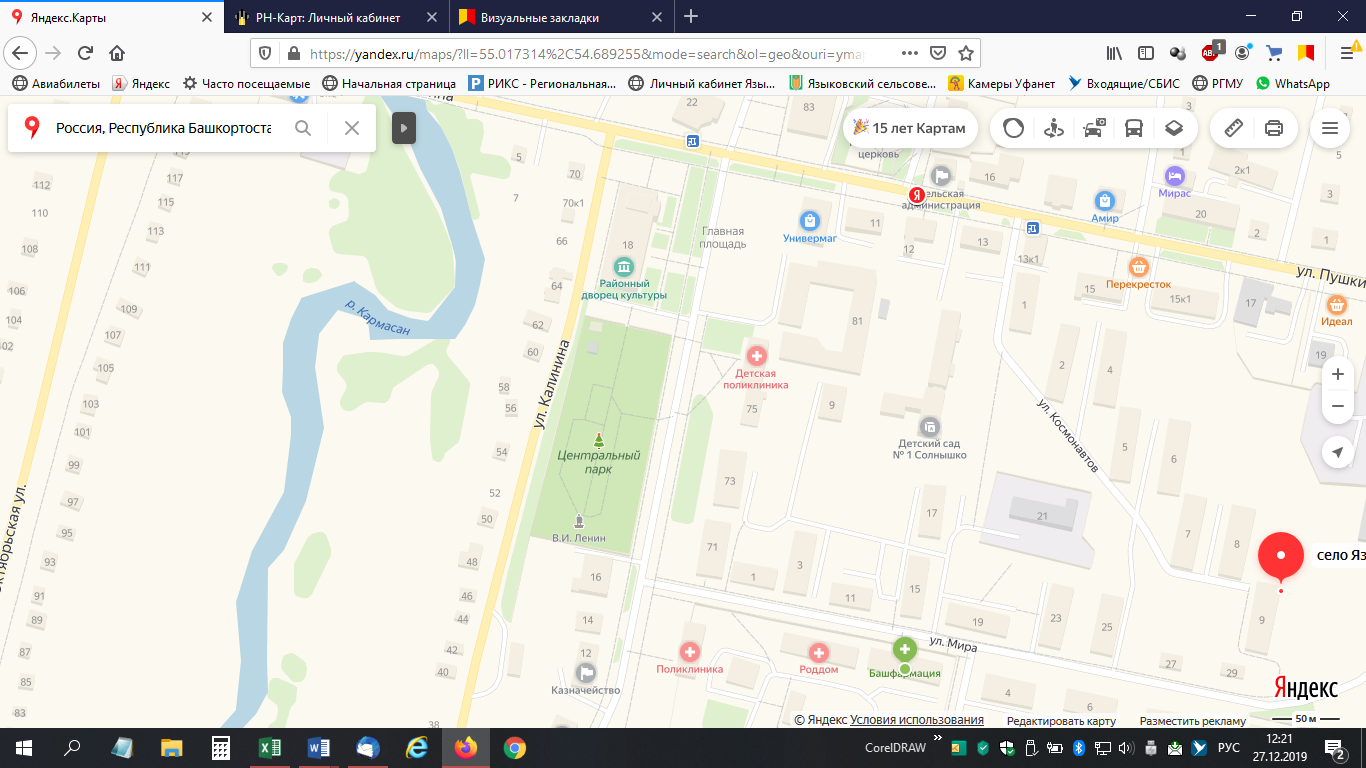 		     - Место перекрытия автодорог